Roches sédimentairesExp 2,9SciencesPrésenté a :Daniel BlaisPar :Mathis Larivière2018-10-26Msi 2ESVObservation : Si on a des roches et une loupe on va parler de roche sédimentaire.Interrogation : Parmi ces roches lequels sont sédimentaires?Hypothèse : Je suppose que ce sont #73, 55, 82.Matériel : Une loupeInconnue#51, 53, 55, 73, 75, 82, 84, 85Manipulation : On regarde les roches avec la loupe et on veut trouver des strates.Résultat :   Roches sédimentaireAnalyse : D’après mes résultats, les inconnus # 73,75 sont sédimentaire parce que leurs cristaux ne sont pas visibles. Conclusion : Mon hypothèse est fausse.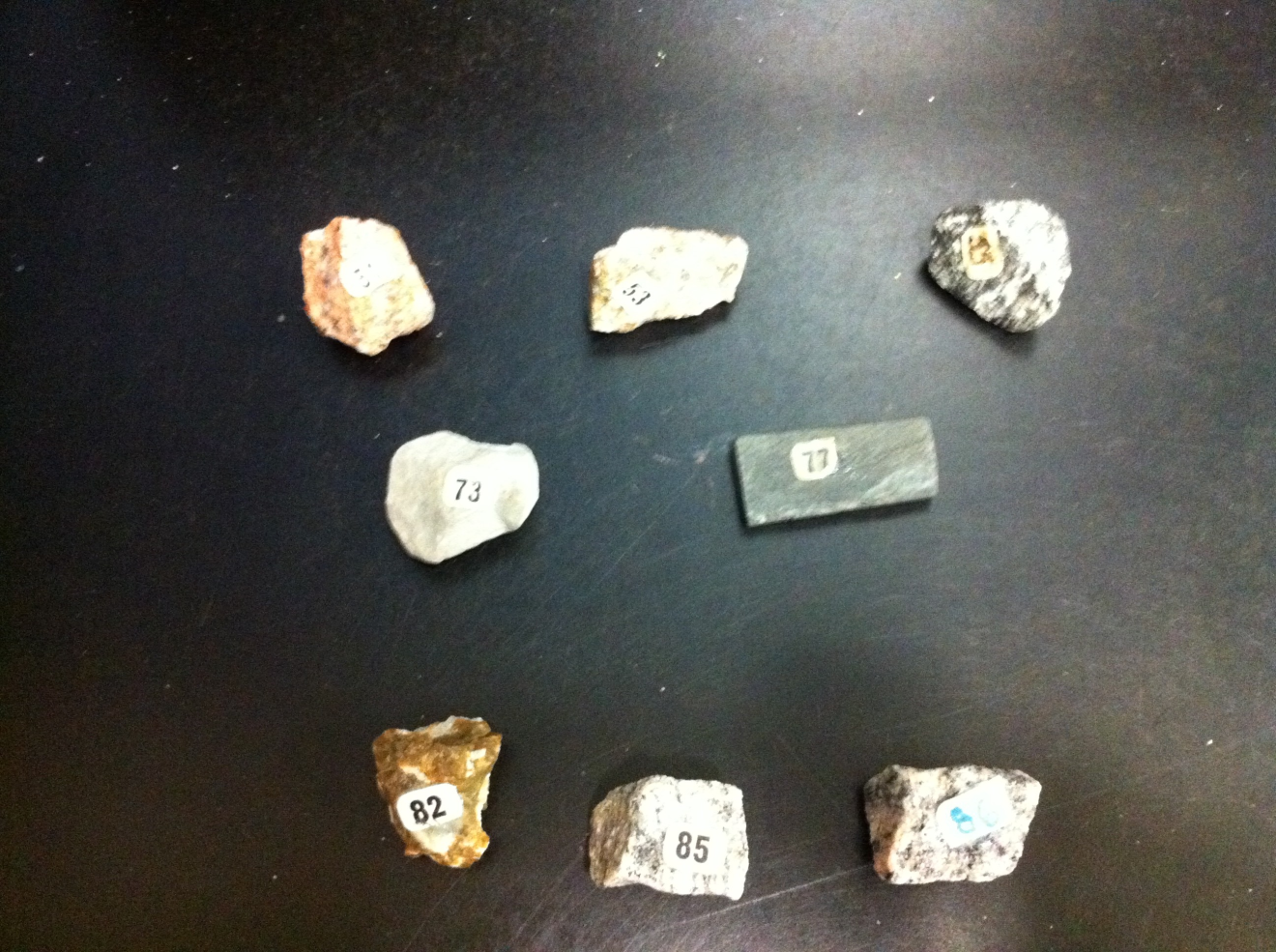 InconnueCristaux51hasard53hasard55hasard73invisible75invisible82orienté84orienté85orienté